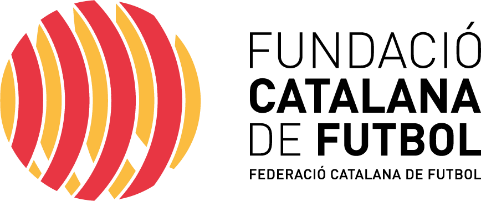 Iv premis solidaris  2019/20fundació privada catalana de futbolProposta de candidatura als IV Premis Solidaris –Fundació FCF [FORMULARI]Per enviar la proposta de candidatura, cal omplir aquest formulari i enviar-ho a fundacio@fcf.cat (o bé a través de la intranet de la FCF a l’apartat Fundació), indicant en l’assumpte: IV Premis Solidaris 2019/20. S’haurà d’adjuntar documentació (màxim 3 fulls) amb informació sobre la candidatura a més dei material adicional que complementi l’exposició de la proposta (fotografies, vídeos, etc). Data màxima de recepció de candidatures: 12 de gener de 2020Dades de la candidatura propostaDades de la candidatura propostaNom del candidat/a, equip, club o col·lectiu proposat*En el cas de ser una persona, també caldrà el cognom. Categoria de la candidaturaTítol de la candidatura Dades de contacte del proponentDades de contacte del proponentClub/entitat/persona que presenta la propostaNom i congnoms del/la responsableCorreu electrònic i telèfonExplicació-resum candidatura proposada 